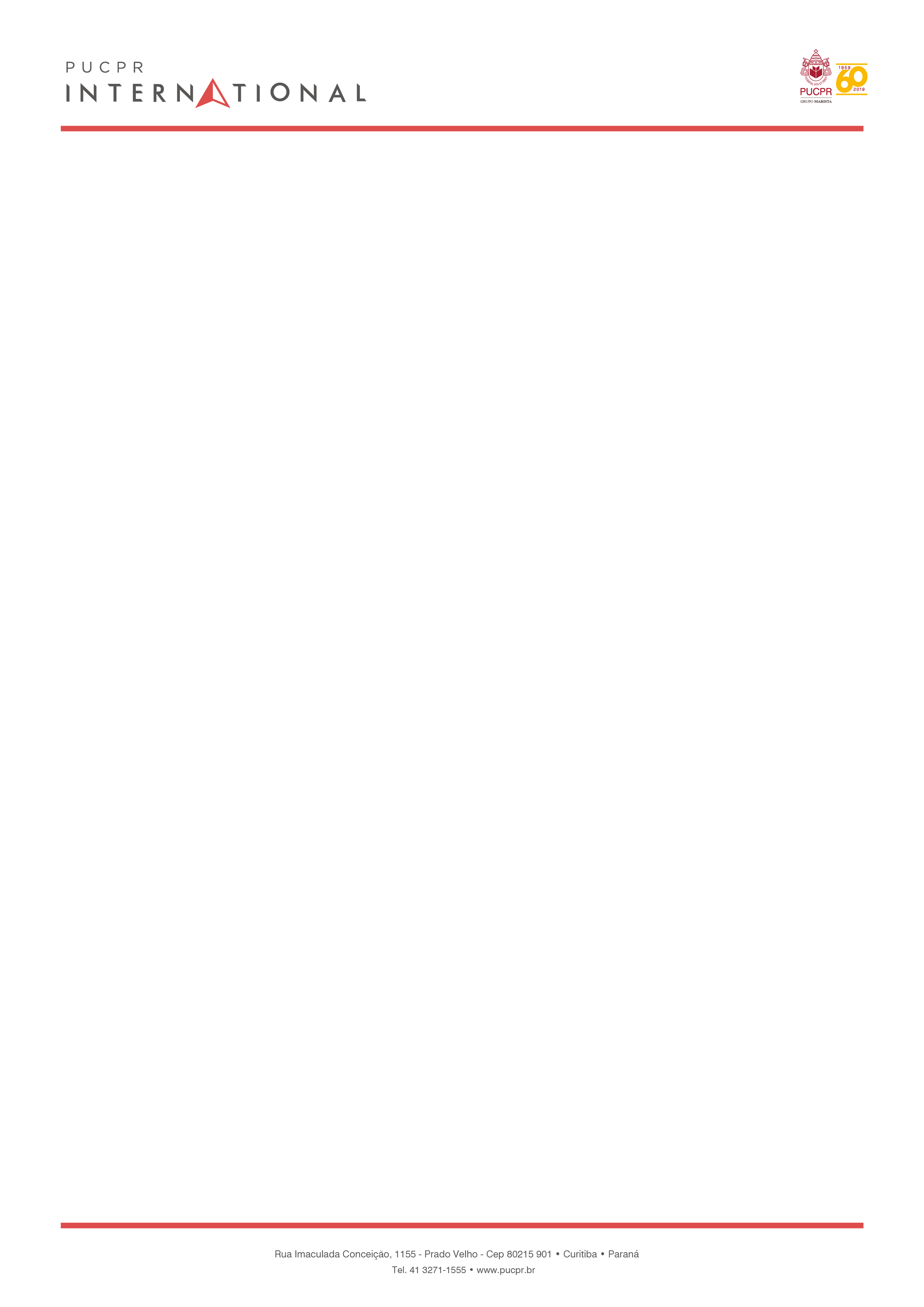 PERSONAL INFORMATIONACADEMIC INFORMATION* Please enclose one passport copy (personal information page) to this Application Form in one single PDF file and send to the email – exchange@pucpr.br  | There is no need to post the original documents. First Name:         			Middle Name(s):                               Last Name:      E-mail 1:                                                          E-mail 2:      Gender: 	 Male	     Female                Date of Birth:      /     /                                                                                                     DD   /    MM   /   YYYY              Country of Birth:      		Country of Issuance of Passport:      		Passport Number:      Home Institution:      Area of studies (course/major):      Home Office of International Relations Contact:   Name:      Telephone: (     ) (     )      	Email:      		I hereby declare that all information given on this Application Form is true.____________________________Place / Date____________________________Student’s SignatureI hereby declare that all the information given on this Application Form was approved by the Home Institution. ____________________________Place / Date____________________________________Home Office International Relations Signature